INFORMACJA DODATKOWA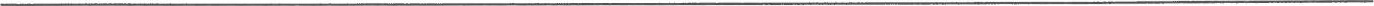 Aleksandra Hofman	                                  29.04.2019 rok                                          Stępkowski Ryszard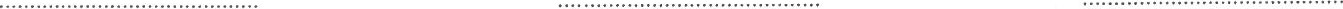 (główny księgowy)	(rok, miesiąc, dzień)	(kierownik jednostki)1.Wprowadzenie do sprawozdania finansowego, obejmuje w szczególności:1.1nazwę jednostki  Urząd Gminy Bądkowo1.2siedzibę jednostki  Bądkowo1.3adres jednostki   87-704 Bądkowo, ul. Włocławska 821.4podstawowy przedmiot działalności jednostkiAdministracja  publiczna2.wskazanie okresu objętego sprawozdaniem 1.01.-31.12.2018 roku3.wskazanie, że sprawozdanie finansowe zawiera dane łączne, jeżeli w skład jednostki nadrzędnej lub jednostki samorządu terytorialnego wchodzą jednostki sporządzające samodzielne sprawozdania finansoweSprawozdanie finansowe  jednostkowe Urząd Gminy Bądkowo4.omówienie przyjętych zasad (polityki) rachunkowości, w tym metod wyceny aktywów i pasywów (także amortyzacji)Zarządzenie Wójta Gminy Nr 2/2017 z dnia 5 stycznia 2017 roku w sprawie: polityki rachunkowości, zmienione Zarządzeniem Wójta Gminy Nr 1/2018 z dnia 2 stycznia 2018 rokuAktywa i pasywa wyceniane są przy uwzględnieniu nadrzędnych zasad rachunkowości, w sposób przewidziany ustawą o rachunkowości, z uwzględnieniem przepisów ustawy o finansach publicznych i rozporządzenia Ministra Rozwoju i Finansów z dnia 13 września 2017 r. w sprawie rachunkowości oraz planów kont dla budżetu państwa, budżetów jednostek samorządu terytorialnego, jednostek budżetowych, samorządowych zakładów budżetowych, państwowych funduszy celowych oraz państwowych jednostek budżetowych mających siedzibę poza granicami Rzeczypospolitej Polskiej. Dla potrzeb ujmowania w księgach środków trwałych oraz wartości niematerialnych i prawnych jednostka przyjęła następujące ustalenia:Środki trwałe - ujmuje się środki trwałe o wartości jednostkowej w cenie nabycia od 10000 zł. Środki trwałe umarza się i amortyzuje od pierwszego dnia miesiąca następującego po miesiącu, w którym te środki przyjęto do używania ( konto 071) wg stawek określonych w wykazie rocznych stawek amortyzacyjnych stanowiących załącznik nr 1 do ustawy z dnia 15 lutego 1992 r. o podatku dochodowym od osób prawnych.Pozostałe środki trwałe - ujmuje się pozostałe środki trwałe o wartości jednostkowej w cenie nabycia od 1000 zł do wartości początkowej nieprzekraczającej 10000 zł. Dla tych środków jest prowadzona ewidencja ilościowo – wartościowa i są umarzane jednorazowo z chwilą oddania do użytku ( konto 072).Wartości niematerialne i prawne - ujmuje się pozostałe wartości niematerialne             i prawne o wartości jednostkowej w cenie nabycia od 5000 zł do wartości początkowej nieprzekraczającej 10000 zł.Dla tych wartości jest prowadzona ewidencja ilościowo – wartościowa i są umarzane jednorazowo z chwilą oddania do użytku ( konto 072).1. Pozostałe środki trwałe poniżej wartości jednostkowej ceny nabycia 1000 zł są ujmowane bezpośrednio w koszty, podlegają ewidencji ilościowej.2. Wartości niematerialne i prawne poniżej wartości jednostkowej ceny nabycia 5000 zł są ujmowane bezpośrednio w koszty, podlegają ewidencji ilościowej.3. Materiały objęte są ewidencją ilościowo-wartościową i wycenia się je według cen zakupu przy zastosowaniu metody FIFO do wyceny zapasu.5.inne informacjeJednostka nie rozlicza  kosztów w czasie11.Dodatkowe informacje i objaśnienia obejmują w szczególności:1.Nie dotyczy 1.1.szczegółowy zakres zmian wartości grup rodzajowych środków trwałych, wartości niematerialnych i prawnych, zawierający stan tych aktywów na początek roku obrotowego, zwiększenia i zmniejszenia z tytułu: aktualizacji wartości, nabycia, rozchodu, przemieszczenia wewnętrznego oraz stan końcowy, a dla majątku amortyzowanego — podobne przedstawienie stanów i tytułów zmian dotychczasowej amortyzacji lub umorzeniaZwiększenia 011Zmniejszenie – konto 011Rok 2018Konto 013Konto 0201.2.aktualną wartość rynkową środków trwałych, w tym dóbr kultury — o ile jednostka dysponuje takimi informacjamiBrak danychkwotę dokonanych w trakcie roku obrotowego odpisów aktualizujących wartość aktywów trwałych odrębnie dla długoterminowych aktywów niefinansowych oraz długoterminowych aktywów finansowychNie dotyczy1.4.wartość gruntów użytkowanych wieczyście Nie dotyczy1.5.wartość nieamortyzowanych lub nieumarzanych przez jednostkę środków trwałych, używanych na podstawie umów najmu, dzierżawy i innych umów, w tym z tytułu umów leasinguGmina posiada w użyczeniu sprzęt o wartości 34.322,82 zł.1.6.liczbę oraz wartość posiadanych papierów wartościowych, w tym akcji i udziałów oraz dłużnych papierów wartościowychNie dotyczy1.7.dane o odpisach aktualizujących wartość należności, ze wskazaniem stanu na początek roku obrotowego, zwiększeniach, wykorzystaniu, rozwiązaniu i stanie na koniec roku obrotowego, z uwzględnieniem należności finansowych jednostek samorządu terytorialnego (stan pożyczek zagrożonych) Na podstawie art. 33 ust. 3 ustawy z dnia 8 marca 1990 roku o samorządzie gminnym (Dz. U. z 2018 roku poz. 994 z późn. zm.), art. 10 ust. 1 i 2 oraz art. 83 ustawy z dnia 29 września 1994 roku o rachunkowości (Dz. U. z 2019 roku poz. 351 z późn. zm.), rozporządzenia Ministra Finansów z dnia 5 lipca 2010 roku w sprawie szczególnych zasad rachunkowości oraz planów kont dla budżetu państwa, budżetów jednostek samorządu terytorialnego, jednostek budżetowych mających siedzibę poza granicami Rzeczypospolitej Polskiej (t.j.    Dz. U. z 2017 roku poz. 760) zarządzam co następuje:Ustala się następujące zasady dokonywania odpisów aktualizujących wartość należności:Odpisów aktualizujących wartość należności dokonuje się w przypadkach określonych w art. 35b ust. 1 ustawy o rachunkowości, uwzględniając stopień prawdopodobieństwa ich zapłaty, w odniesieniu do:należności od dłużników postawionych w stan likwidacji lub w stan upadłości- do wysokości należności nieobjętej gwarancją lub innym zabezpieczeniem należności, zgłoszonej likwidatorowi lub sędziemu komisarzowi                           w postępowaniu upadłościowym,należności od dłużników w przypadku oddalenia wniosku o ogłoszenie upadłości, jeżeli majątek dłużnika nie wystarcza na zaspokojenie kosztów postępowania upadłościowego- w pełnej wysokości należności,należności kwestionowanych przez dłużników oraz z których zapłatą dłużnika zalega, a według oceny sytuacji majątkowej i finansowej dłużnika spłata należności w umownej kwocie nie jest prawdopodobna- do wysokości niepokrytej gwarancją lub innym zabezpieczeniem należności,należności stanowiących równowartość kwot podwyższających należności,             w stosunku do których uprzednio dokonano odpisu aktualizującego-                       w wysokości tych kwot, do czasu ich otrzymania lub odpisania, należności przeterminowanych lub nieprzeterminowanych o znacznym stopniu prawdopodobieństwa nieściągalności, w przypadkach uzasadnionych rodzajem prowadzonej działalności lub strukturą odbiorców- w wysokości wiarygodnie oszacowanej kwoty odpisu, w tym także ogólnego na nieściągalne należności.Za ocenę sytuacji majątkowej i finansowej dłużnika oraz stopnia prawdopodobieństwa nieściągalności należności przyjmuje się negatywny wynik postępowania egzekucyjnego w stosunku do całości lub części należności.Ustala się metodę wyceny należności z uwagi na wiek, zależnie od okresu zalega nami z płatnościami w miesiącach. Zasadę powyższą stosuje się do podatków, opłaty za gospodarowanie odpadami komunalnymi oraz opłat za najem i dzierżawę składników majątkowych:powyżej jednego roku zalegania z płatnością- odpis aktualizujący w wysokości 100% należności, Nie stosuje się zasady określonej w pkt. 3 do niżej wymienionych należności:należności z tytułu trwałego zarządu, użytkowania i użytkowania wieczystego nieruchomości przekształcenia prawa użytkowania wieczystego przysługującego osobom fizycznym w prawo własności:należności roku bieżącegonależności od dłużników postawionych w stan likwidacji lub upadłości oraz należności spornych kwestionowanych przez dłużników dochodzonych na drodze sądowej- 100%. Sposób odpisu aktualizującego wartość należności określa załącznik Nr 2 o niniejszego zarządzenia.Odpisów aktu aktualizujących wartość należności dokonuje się do końca miesiąca lutego roku następnego, według stanu na dzień 31 grudnia każdego roku. Postawą do ujęcia odpisów aktualizujących wartość należności w księgach rachunkowych - jest wystawiony dokument wewnętrzny- „Nota księgowa” w oparciu w wyliczenie wartości. Dokonane odpisy aktualizującego wartość należności mają znaczenie wyłącznie dla celów bilansowych. Dokonanie odpisów aktualizujących należności nie ma żadnego wpływu na wartość należności wykazywanych w księgach rachunkowych. Należność nadal będzie figurować na koncie 221 i będzie podlegać wykazaniu w sprawozdaniu Rb-27S.Dokonane odpisy aktualizujące wartość należności będą pomniejszane o wartość otrzymanych wpływów z tytułu należności. Należności umorzone, przedstawione lub nieściągalne zmniejszają dokonane uprzednio odpisy aktualizujące ich wartość.Nie podlegają odpisowi aktualizującemu należności zabezpieczone hipoteką lub zastawem skarbowym.Dokonanie odpisów aktualizujących wartość należności nie zwalnia od działań zmierzających do wyegzekwowania tych należności. Odpisy aktualizujące wartość należności:z tytułu dochodów budżetowych będą zaliczane do kosztów finansowych, z tytułu rozchodów budżetu będą zaliczane do wyników na pozostałych operacjach nierasowych, na rzecz innych jednostek obciążają zobowiązania wobec tych jednostek.Dokonano odpisu na kwotę 3.322,56 złBO             40.611,00złZwiększenia 3.322,56złRazem:      43.933,56 zł.1.8.dane o stanie rezerw według celu ich utworzenia na początek roku obrotowego, zwiększeniach, wykorzystaniu, rozwiązaniu i stanie końcowymNie dotyczy 1.9.podział zobowiązań długoterminowych według pozycji bilansu o pozostałym od dnia bilansowego, przewidywanym umową lub wynikającym z innego tytułu prawnego, okresie spłaty:a)powyżej I roku do 3 lat Nie dotyczyb)powyżej 3 do 5 latNie dotyczyc)powyżej 5 latNie dotyczy1.10.kwotę zobowiązań w sytuacji gdy jednostka kwalifikuje umowy leasingu zgodnie z przepisami podatkowymi (leasing operacyjny), a według przepisów o rachunkowości byłby to leasing finansowy lub zwrotny z podziałem na kwotę zobowiązań z tytułu leasingu finansowego lub leasingu zwrotnegoNie dotyczy1.1 1.łączną kwotę zobowiązań zabezpieczonych na majątku jednostki ze wskazaniem charakteru i formy tych zabezpieczeńNie dotyczy1.12.łączną kwotę zobowiązań warunkowych, w tym również udzielonych przez jednostkę gwarancji i poręczeń, także wekslowych, niewykazanych w bilansie, ze wskazaniem zobowiązań zabezpieczonych na majątku jednostki oraz charakteru i formy tych zabezpieczeń Zabezpieczenie pożyczki  KBS O/Bądkowo , weksel na kwotę 2.400.000,00 zł1.13.wykaz istotnych pozycji czynnych i biernych rozliczeń międzyokresowych, w tym kwotę czynnych rozliczeń międzyokresowych kosztów stanowiących różnicę między wartością otrzymanych finansowych składników aktywów a zobowiązaniem zapłaty za nie Nie dotyczy1.14.łączną kwotę otrzymanych przez jednostkę gwarancji i poręczeń niewykazanych w bilansieZabezpieczenia realizacji umów  w wysokości  283.920,45 zł.1.15.kwotę wypłaconych środków pieniężnych na świadczenia pracowniczeŁącznie wypłacono  środków pieniężnych na świadczenia pracownicze - 63.131,76zł, w tym:Odprawy emerytalne – 35.750,40zł,Nagrody jubileuszowe 25.330,80 złEkwiwalent za urlop       2.050,56 zł1.16.inne informacjeNie dotyczy2.2.1.wysokość odpisów aktualizujących wartość zapasówNie dotyczy2.2.koszt wytworzenia środków trwałych w budowie, w tym odsetki oraz różnice kursowe, które powiększyły koszt wytworzenia środków trwałych w budowie w roku obrotowymBO  192.558,83 złZwiększenia  5.149.272,11 złZmniejszenia 5.166.249,12 zł2.3.kwotę i charakter poszczególnych pozycji przychodów lub kosztów o nadzwyczajnej wartości lub które wystąpiły incydentalnieOsiągnięto odszkodowanie z polisy  w kwocie 24.217,47 zł oraz ze sprzedaży  majątku w wysokości 15.169,11 zł2.4.informację o kwocie należności z tytułu podatków realizowanych przez organy podatkowe podległe ministrowi właściwemu do spraw finansów publicznych wykazywanych w sprawozdaniu z wykonania planu dochodów budżetowychinformację o kwocie należności z tytułu podatków realizowanych przez organy podatkowe podległe ministrowi właściwemu do spraw finansów publicznych wykazywanych w sprawozdaniu z wykonania planu dochodów budżetowychNie dotyczyNie dotyczy2.5.inne informacjeinne informacjeNie dotyczyNie dotyczy3.Inne informacje niż wymienione powyżej , jeżeli mogłyby w istotny sposób wpłynąć na ocenę sytuacji majątkowej i finansowej oraz wynik finansowy jednostkiInne informacje niż wymienione powyżej , jeżeli mogłyby w istotny sposób wpłynąć na ocenę sytuacji majątkowej i finansowej oraz wynik finansowy jednostkiNie dotyczyNie dotyczy